参加申込用紙必要事項をご記入のうえ平成29年６月７日（水）までにお申込ください。申込用紙送付先【公益財団法人岡山県産業振興財団】〒701-1221　岡山市北区芳賀5301（ﾃｸﾉｻﾎﾟｰﾄ岡山）TEL：086-286-9626Ｅ-mail : svinfo@optic.or.jp      FAX : 086-286-9627※参加申込用紙は財団ホームページからダウンロードできます。(URL http://www.optic.or.jp/)※お知らせ※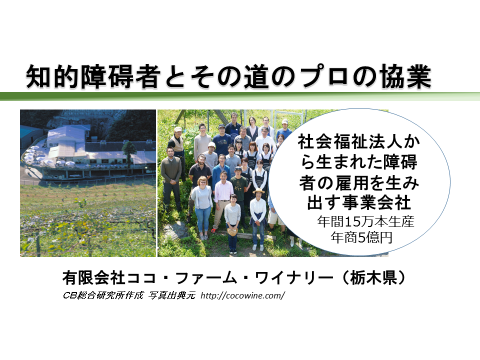 コミュニティ･ビジネスの事業計画の作成に向けた創業スクール（講座＆ワークショップ）を開催します。　講座：7月15日（土）、22日（土）　ワークショップ：7月30日（日）、8月20日（日）※美作地域コミュニティビジネスプラン・コンテストの応募用紙を完成させることができます。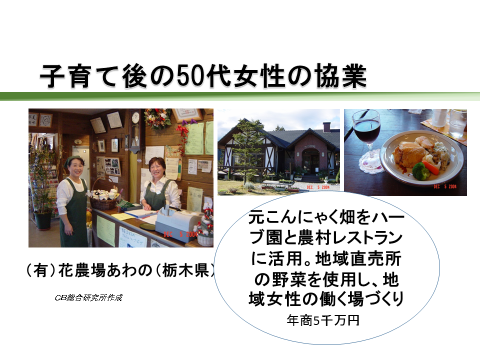 ※美作地域コミュニティビジネスプラン・コンテストとは美作地域が抱える課題を経済性・発展性・柔軟性を持つビジネスの手法により解決する「コミュニティ・ビジネス」のビジネスプランを募集し、優れたプランには表彰と各種支援を行うことで、美作地域におけるコミュニティ・ビジネスの創出・育成を図るものです。　募集予定期間：6月中旬～9月下旬参加希望（□内に✔をして　　ください）セミナー（基調講演・体験発表）セミナー（基調講演・体験発表）セミナー（基調講演・体験発表）情報交換会※受付にて参加費2,000円をお支払いください（領収書発行）情報交換会※受付にて参加費2,000円をお支払いください（領収書発行）連絡先住所（〒　　　-　　　　）住所（〒　　　-　　　　）住所（〒　　　-　　　　）住所（〒　　　-　　　　）住所（〒　　　-　　　　）連絡先電　話携帯携帯連絡先E-mail職　業創業の有無※いずれかに○をつけてください。開業済み（平成　　年　　月）　・開業予定　・創業に興味がある　・創業は考えてない開業済み（平成　　年　　月）　・開業予定　・創業に興味がある　・創業は考えてない開業済み（平成　　年　　月）　・開業予定　・創業に興味がある　・創業は考えてない開業済み（平成　　年　　月）　・開業予定　・創業に興味がある　・創業は考えてない開業済み（平成　　年　　月）　・開業予定　・創業に興味がある　・創業は考えてない参加の動機